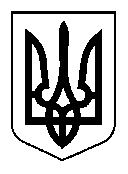 УКРАЇНАСЕЛИДІВСЬКА МІСЬКА РАДАВИКОНАВЧИЙ КОМІТЕТР І Ш Е Н Н ЯВід _26.04.2017____№_68___м. СелидовеПро підготовку закладів освітидо нового навчального року            З метою якісної підготовки закладів освіти до нового 2017-2018 навчального року, проведення поточних та інших видів ремонту, підготовки до опалювального періоду з урахуванням фінансових можливостей та керуючись ст.32 Закону України «Про місцеве самоврядування в Україні», виконком міської радиВИРІШИВ:        1.Затвердити:1.1.Заходи щодо підготовки закладів освіти до нового 2017-2018 навчального року та проведення ремонтних робіт для підготовки до опалювального періоду.       1.2.Склад комісії з контролю та перевірки підготовки закладів освіти до нового 2017-2018 навчального року.1.3. Форму акту з прийому підготовки закладів освіти до нового навчального року.1.4.Графік проведення огляду підготовки заходів освіти до нового навчального року та опалювального періоду 2017-2018 років.       2.Комісії (Передрій):       2.1.Згідно з графіком провести огляд підготовки закладів освіти до нового навчального року.       2.2.Інформацію про підсумки огляду підготовки закладів освіти до нового навчального року надати виконкому  міської ради до 25.08.2017.       3.Фінансовому управлінню міської ради (Рогоза) вишукати можливість виділення бюджетних асигнувань та надати фінансування на виконання зазначених заходів.      4.Вважати таким, що втратило чинність рішення виконкому міської ради                      від 27.04.2016 № 49 «Про підготовку закладів освіти до нового навчального року».Міський голова                                                                                     В.В.РЕМІЗОВЗАТВЕРДЖЕНОРішення виконкомуміської ради                              №СКЛАДкомісії з перевірки та контролю виконання робіт та прийому закладів освітидо нового навчального року та опалювального періоду 2017-2018 роківКеруючий справами виконкому                                                           Л.В.ПавленкоЗАТВЕРДЖЕНОРішення виконкомуміської ради                              №ГРАФІКпроведення огляду підготовки закладів освітидо нового навчального року та опалювального періоду 2017-2018 років15.08.2017 – м.Гірник, смт.Курахівка, смт.Гостре16.08.2017 – м.Українськ, смт.Цукурине17.08.2017 – м.СелидовеКеруючий справами виконкому                                                           Л.В.ПавленкоЗАТВЕРДЖЕНОРішення виконкомуміської ради                        №ЗАХОДИщодо підготовки закладів освіти міської радидо нового 2017-2018 навчального року та опалювального періодуКеруючий справами виконкому                                                                 Л.В.ПавленкоРозрахункипо заходам щодо підготовки до нового 2017-2018 навчального року та опалювального періоду закладів освіти2Керуючий справами виконкому                                                                 Л.В.ПавленкоРозрахункипо заходам щодо підготовки до нового 2017-2018 навчального року та опалювального періодудошкільних навчальних  закладівКеруючий справами виконкому                                                                 Л.В.ПавленкоРозрахункипо заходам щодо підготовки до нового 2017-2018 навчального року та опалювального періодупозашкільних навчальних закладівКеруючий справами виконкому                                                                 Л.В.Павленко                                                                                ЗАТВЕРДЖЕНО                                                                                 Рішення виконкому                                                                     міської ради                                                                                                        №АКТ    перевірки готовності  навчальних закладів до 2017-2018 навчального рокуСкладений _________________________Повна назва, тип, № навчального закладу_________________________________________________ Рік будівництва - ________ рік Проектна потужність  -   ___________      Повна адреса _____________________________________________________________________Телефон  ________________Прізвище, ім’я, по батькові керівника навчального закладу  ______________________________Відповідно до рішення виконкому ___________________________________________________Перевірку проводила комісія в складі:Комісією встановлено:          1.Наявність виписки з рішення місцевої виконавчої влади про закріплення за навчальним закладом певної ділянки адміністративного району  - _____________________________________          2.Наявність копій первинних списків дітей 6-річного віку, одержаних від виконавчої влади	-  ____________________________________________________________________________________         3.Обладнано для шестирічок:Спалень  -_________________,  кімнат для відпочинку - _____________, спортмайданчиків  -_______________.Груп продовженого дня_________,       у них дітей  -  ________кімнат для відпочинку  -  __________________         5.У 2017/ 2018 навчальному році в навчальному закладі буде навчатися ______груп,    ____ класів, _______ учнів, з них у І зміну  -  ______ кл., у II зміну  - _____  кл.Середня наповнюваність класів 1—9 – _______ учнів;  10—11 -  _____  учня.          6.Наявність проекту плану роботи навчального закладу на новий навчальний рік - є в наявності.         7.Стан та якість ремонту приміщень: виконано поточний ремонт -_______________________  виконано капітальний ремонт – ______________________________________________________          8. Хто виконував роботи з ремонту будівель -  _____________________________________          9.Стан території та її площа ____________________________________________________2Кількість посаджених дерев -_____, у тому числі фруктових   -  ____,  ягідних кущів - ___,   квітників  - _______ , теплиця (оранжерея) – ________________.         10.Кількість і стан допоміжних споруд  -  ___________.         Наявність цементованих майданчиків для сміттєзбиральників, їх стан -  ____________                   11.Огорожа навколо території навчального закладу та її стан - _________________________         12.Навчально-дослідна ділянка та її характеристика  -__________________________________                                   13.Спортспоруди і майданчики, їх розміри та технічний стан :              14. Наявність та стан готовності до нового навчального року кабінетів:315. Готовність до занять навчальних майстерень, їх характеристика:16. Наявність кабінету профорієнтації -  ________________________17. Наявність методичного кабінету  - __________________________18. Наявність кабінету відпочинку педагогічних  працівників -  ___________________________19. Наявність технічних засобів навчання (ТНЗ), їх стан і зберігання - ____________________         20.Розміри спортивного залу, наявність та стан обладнання та інвентарю за нормами -  спортивна зала ____________________________________________________________________обладнання:_______________________________________________________________________           21.Наявність та розміри актового залу та забезпечення пожежної безпеки   -_____________,         22.Стан меблів (у класних, групових кімнатах, кабінетах тощо)  -  __________________.Зазначити, яких меблів не вистачає відповідно до норм і з ростових груп -  _______________.         23.Наявність їдальні або буфету -  _____________.кількість посадочних місць    -  _____ забезпеченість та стан меблів   -   ____________________.Забезпеченість технологічним обладнанням   - ______________.Санітарний стан -  _______________,Умови для миття рук -  ____________.Наявність проточної води: холодної -_____________,  гарячої  -_______________ .          24.Організація питного режиму -   _______________________________________________        25.Наявність медичного  кабінету -  ______________________________________________Хто здійснює медичний контроль за станом здоров’я дітей  - ______________________. Забезпеченість медичного кабінету мед. засобами, ліками - _______________________________        26. Наявність і стан бібліотеки -   ________________________________________________                     27.Фонд підручників - _____, художньої літератури -  _______, періодичних видань - ___ .Забезпеченість підручниками за предметами   -  ________________________________________       28.Забезпеченість освітлення в класах, кабінетах згідно з нормами   -    ________________              29.Наявність актів перевірки опору ізоляції електромереж і заземлення -  __________                           30.Наявність і  стан протипожежного обладнання:протипожежні щити -  ____________, вогнегасники -  ___________________________________ блискаво захист   -  _____________;пожежні водойми (гідранти)   -  _________;пожежні крани    -  _______________;наявність інструкції з пожежної безпеки та плану евакуації   -  ________________.       31.Стан покрівлі   -  __________________.4       32.Наявність і стан інженерних комунікацій:водопостачання_-______________________електропостачання  -  __________________газопостачання -  ______________________каналізація -   _________________________       33.Стан центральної вентиляції, можливості дотримання повітрообміну в навчальному закладі -  ______________________________________________________________.       34.Потреба підвезення дітей до навчального закладу – ___________________.       35.Наявність підсобного господарства та його стан    - ___________________.        36.Забезпечення безпеки життєдіяльності учасників навчально-виховного процесу (наявність протоколів про навчання і перевірку знань працівників з безпеки життєдіяльності, журнали реєстрації інструктажів з охорони праці, журнали реєстрації інструктажів з безпеки життєдіяльності, інструкції з безпеки  в кабінетах (лабораторіях) тощо)  - _________________.         37.Готовність навчального закладу до зими, наявність планів підготовки до зими. Характер опалювальної системи (котельня, теплоцентраль, печне)- ______________________              38.Забезпеченість педагогічними кадрами та техперсоналом  - ______________    39.Наявність та реєстрація колективного договору  - _______________________  Висновок комісії про готовість навчального закладу до нового навчального року:           Будівля, споруди, приміщення, комунікації, обладнання відповідає державним____ вимогам та готові до початку навчального року.            Правова база відповідає державним вимогам.__________________________________________________________________________________________________________________________________________________________________________________________________________________________________________________________________________________________________________________________________________________            Голова комісії:                                                                                Я.Є.ПередрійЗаступник голови комісії                                                               О.О.СоломахінаЧлени комісії:О.Ю.ГайчукС.Ю.ГорбуновЛ.О.Марушко О.М.МакаренкоІ.Л.ОхомушВ.В.ПанасенкоС.П.РомановаЗ.А.РислінгТ.В.ХацькоКеруючий справами виконкому                                                                                     Л.В.Павленко                   Передрій  Яна  Євгенівна-заступник міського голови з питань діяльності виконавчих органів влади, голова комісіїСоломахіна Оксана Олександрівна-начальник відділу освіти міської ради, заступник голови комісіїЧлени комісії:Гайчук Олена Юріївна-голова міської ради профспілки працівників освіти (за узгодженням)Горбунов Сергій Юрійович-начальник з питань фізичної культури та спорту міської радиМарушко Людмила Олександрівна- старший інспектор відділу освітиМакаренко Олександр Миколайович-заступник начальника 13 ДПРЗ з запобігання надзвичайних ситуацій, майор служби цивільного захисту (за узгодженням)Охомуш Іван Лазарович-начальник господарської групи відділу освітиПанасенко Валентина Василівна-завідувач міським методичним кабінетом відділу освітиРоманова Світлана Первегідівна-головний фахівець Управління Держпродспоживслужби в Красноармійському районі (за узгодженням)Рислінг Зоя Антонівна-інженер з охорони праці відділу освіти Хацько Тетяна Валентинівна-провідний спеціаліст з дошкільного виховання  відділу освіти№№Види робітЗНЗДНЗПНЗДжерела фінансуванняДжерела фінансування№№Види робітЗНЗДНЗПНЗбюджетінші надходження12345671.Ремонт покрівлі1364204718536340219945-2.Ремонт системи опалення-89991-89991-3.Ремонт водопо-стачання та водовідведення1984732000-167630328434.Ремонт підлоги7400--7400-5.Ремонт електро-обладнання-----6.Загальні заходи26790070800142003499003000Всього витрат:6101932099765054083486635843№№Назва закладуВиди робіт, матеріалиВиди робіт, матеріалиОдиниця виміру,кількістьЗагальна сума (рн...)Джерела фінансуванняДжерела фінансування№№Назва закладуВиди робіт, матеріалиВиди робіт, матеріалиОдиниця виміру,кількістьЗагальна сума (рн...)бюджетінші надходження12334567І.Ремонт покрівліІ.Ремонт покрівліІ.Ремонт покрівліІ.Ремонт покрівліІ.Ремонт покрівліІ.Ремонт покрівліІ.Ремонт покрівліІ.Ремонт покрівлі1.ЗОШ № 2шифершифер10 шт.163016302.гімназіярубероїдрубероїд7шт.42004200бітумбітум70 кг.900900шифершифер10шт.163016303.ЗОШ № 17рубероїдрубероїд57 шт.3155031550виконання робітвиконання робіт-22000220004.ЗОШ № 18шифершифер50 шт.750075005.ЗОШ № 19шифершифер30 шт.47104710рубероїдрубероїд2 шт.110011006.ЗОШ № 22шифершифер200 шт.3600036000виконання робітвиконання робіт-2520025200Всього :136420136420ІІ. Ремонт системи опаленняІІ. Ремонт системи опаленняІІ. Ремонт системи опаленняІІ. Ремонт системи опаленняІІ. Ремонт системи опаленняІІ. Ремонт системи опаленняІІ. Ремонт системи опаленняІІ. Ремонт системи опалення3.ЗОШ № 12ЗОШ № 12заміна теплотраси76 м--Всього:Всього:Ш. Ремонт водопостачання та водовідведенняШ. Ремонт водопостачання та водовідведенняШ. Ремонт водопостачання та водовідведенняШ. Ремонт водопостачання та водовідведенняШ. Ремонт водопостачання та водовідведенняШ. Ремонт водопостачання та водовідведенняШ. Ремонт водопостачання та водовідведенняШ. Ремонт водопостачання та водовідведення1.ЗОШ №  2ЗОШ №  2труба о 2056 м15001500раковина11 шт.38943894ванна мийна3 шт.37753775унітаз4шт.432443242.ЗОШ № 17ЗОШ № 17ремонт туалетів41600001600003.ЗОШ № 18ЗОШ № 18унітаз4 шт.563056304.ЗОШ № 26ЗОШ № 26унітаз5 шт.7000-7000раковина5 шт.8850-8850бак для води3 шт.1500-1500кран5шт.2000-2000Всього:Всього:19847316563032843ІV. Ремонт підлоги.ІV. Ремонт підлоги.ІV. Ремонт підлоги.ІV. Ремонт підлоги.ІV. Ремонт підлоги.ІV. Ремонт підлоги.ІV. Ремонт підлоги.ІV. Ремонт підлоги.1.ЗОШ № 19ЗОШ № 19дошка2 м3400040002.ЗОШ № 12ЗОШ № 12дошка1.7 м334003400Всього:Всього:74007400V.Загальні заходи.V.Загальні заходи.V.Загальні заходи.V.Загальні заходи.V.Загальні заходи.V.Загальні заходи.V.Загальні заходи.V.Загальні заходи.1.Замір опори заземлення та електромережЗамір опори заземлення та електромережЗамір опори заземлення та електромереж11 заклад.38500385002.Придбання вогнегасниківПридбання вогнегасниківПридбання вогнегасників88 шт.26400264003.Морозильна шафа (ЗОШ № 13)112000120004.Електробаки (ЗОШ № 13,26)3 шт.130001000030005.Ремонт спортзалу (ЗОШ № 13)86000860006.Ремонт спортзалу (ЗОШ № 17)45000450007.Держповірка приборів обліку витрат енергоносіїв12000120008.Штукатурка віконних укосів199 шт.3500035000Всього:2679002649003000Загальна сума по ЗНЗ61019360719335843№№Назва закладуВиди робіт, матеріалиОдиниця виміру,кількістьЗагальна сума (грн..)Джерела фінансуванняДжерела фінансування№№Назва закладуВиди робіт, матеріалиОдиниця виміру,кількістьЗагальна сума (грн..)Бюджет(грн.)інші надходження1234567І. Ремонт покрівлі.І. Ремонт покрівлі.І. Ремонт покрівлі.І. Ремонт покрівлі.І. Ремонт покрівлі.І. Ремонт покрівлі.І. Ремонт покрівлі.1.ДНЗ «Чайка»рубероїд20 рул.1160011600бітум50 кг9009002.ДНЗ «Роднічок»бітум50кг900900цемент200кг500500шифер80 лист.12000120003.ДНЗ«Мальвіна»бітум 100кг17001700рубероїд15рул.847584754.ДНЗ «Пролісок»рубероїд4рул.21202120бітум60кг7207205.ДНЗ «Космос»шифер22шт.242024206.ДНЗ «Малятко»шифер45шт.58505850Всього:4718547185П. Ремонт системи опаленняП. Ремонт системи опаленняП. Ремонт системи опаленняП. Ремонт системи опаленняП. Ремонт системи опаленняП. Ремонт системи опаленняП. Ремонт системи опалення1.ДНЗ «Пролісок»ремонт системи опалення-8999189991Всього:8999189991Ш. Ремонт системи водопостачанняШ. Ремонт системи водопостачанняШ. Ремонт системи водопостачанняШ. Ремонт системи водопостачанняШ. Ремонт системи водопостачанняШ. Ремонт системи водопостачанняШ. Ремонт системи водопостачання1.ДНЗ «Топольок»Труба о 20100 м.20002000IV. Загальні заходи.IV. Загальні заходи.IV. Загальні заходи.IV. Загальні заходи.IV. Загальні заходи.IV. Загальні заходи.IV. Загальні заходи.1.Замір опори заземлення та електромережіЗамір опори заземлення та електромережіЗамір опори заземлення та електромережі42000420002.Придбання вогнегасниківПридбання вогнегасниківПридбання вогнегасників2880028800Всього :7080070800Загальна сума по ДНЗ209976209976№№Назва закладуВиди робіт, матеріалиОдиниця виміру,кількістьЗагальна сума (грн..)Джерела фінансуванняДжерела фінансування№№Назва закладуВиди робіт, матеріалиОдиниця виміру,кількістьЗагальна сума (грн..)Бюджет(грн.)інші надходження12345671.ЦТДЮ м.Селидоверубероїд44шт.2464024640бітум100кг17001700виконання робіт10000100002.Придбання вогнегасниківПридбання вогнегасників720072003.Замір опори заземлення та електромережіЗамір опори заземлення та електромережі70007000Загальна сума по ПНЗ:5054050540Передрій  Яна  Євгенівна-заступник міського голови з питань діяльності виконавчих органів влади, голова комісіїСоломахіна Оксана Олександрівна-начальник відділу освіти міської ради, заступник голови комісіїЧлени комісії:Гайчук Олена Юріївна-голова міської ради профспілки працівників освіти (за узгодженням)Горбунов Сергій Юрійович-начальник з питань фізичної культури та спорту міської радиМарушко Людмила Олександрівна- старший інспектор відділу освітиМакаренко Олександр Миколайович-заступник начальника 13 ДПРЗ з запобігання надзвичайних ситуацій, майор служби цивільного захисту (за узгодженням)Охомуш Іван Лазарович-начальник господарської групи відділу освітиПанасенко Валентина Василівна-завідувач міським методичним кабінетом відділу освітиРоманова Світлана Первегідівна-головний фахівець Управління Держпродспоживслужби в Красноармійському районіРислінг Зоя Антонівна-інженер з охорони праці відділу освіти Хацько Тетяна Валентинівна-провідний спеціаліст з дошкільного виховання  відділу освіти№№КількістьЇх розміри Технічний стан1.Спортивні споруди1.1.спортивні  зали1.2.спортивна зала № 11.3.спортивна зала  № 21.4.міні- футбольна  площадка1.5.дитяча площадка2.Спортивні майданчики(гімнастично-тренажерна площадка)3.Футбольне  полеКабінети(лабораторії)Кіль-кістьУкомплектовано навчальним обладнанням відповідно до тимчасового переліку навчально – наочних посібників і навчального обладнанняУкомплектовано навчальним обладнанням відповідно до тимчасового переліку навчально – наочних посібників і навчального обладнанняНаявність перспективного плану обладнання кабінетуНаявність перспективного плану обладнання кабінетуНаявністьправил безпеки і пам’яток для кабінетів закладів освіти, їх виконання.Кабінети(лабораторії)Кіль-кістьповністюЧастковоєнемаєНаявністьправил безпеки і пам’яток для кабінетів закладів освіти, їх виконання.123456781Української мови та літератури2Російської мови та зарубіжної  літератури3Зарубіжної  літератури4Математики5Інформатики6Біології, 7Фізики,8Хімії 9Географії 10Історії України та правознавства11Економіки 12Правознавства 13ОБЖ  - основи здоров’я  14Іноземна мова15Навчальних класів16Психолога 17Логопеда 18Музики 19Спортивна зала20Актова зала21інші «Захист Вітчизни»Вид майстереньПлоща, кв. мКількістьробочихмісцьНаявність обладнання та інструмента за нормоюТиппідлогиОсвітленістьНаявність актів перевірки (електрозахист, вентиляція)з обробки металуз обробки деревиниз обробки харчових продуктів та тканини№ п/пНайменування КількістьУ тому числіУ тому числі№ п/пНайменування Кількістьсправнінесправні123451.аудіо, відео, комп’ютерна техніка 2телевізори3комп’ютери4цифровий фотоапарат5екрани6мультимедійний відеопроектор